		Gymnázium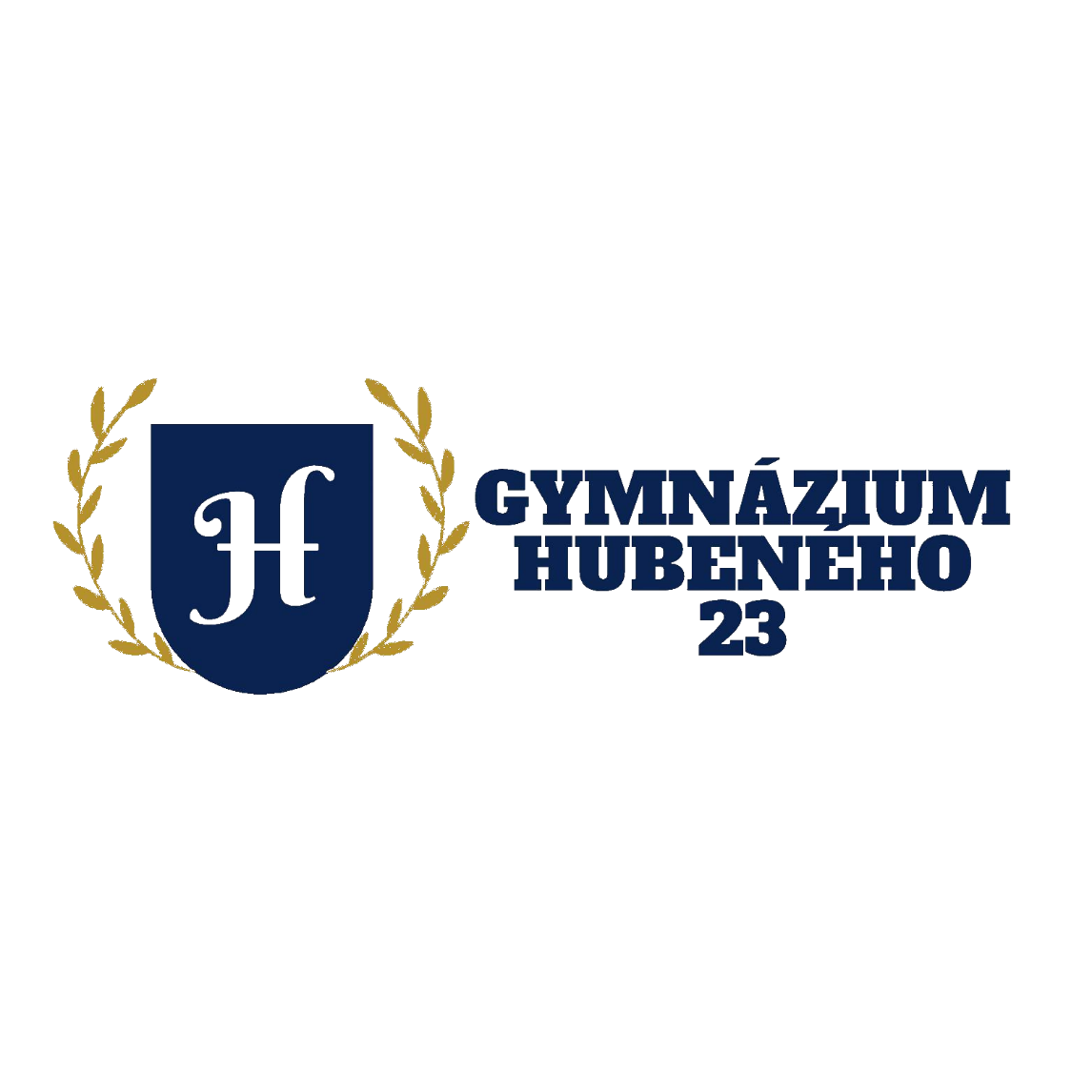 Hubeného 23, 834 08 BratislavaOznámenie o vyhlásení obchodnej verejnej súťažepodľa ustanovení §281 až §288 Obchodného zákonníka v znení neskorších predpisovna podávanie návrhov na uzavretie Nájomnej zmluvy za účelom prenechania do užívania  majetku vo vlastníctve Bratislavského samosprávneho kraja, zvereného do správy vyhlasovateľaPODMIENKY OBCHODNEJ VEREJNEJ SÚŤAŽE 1.Identifikácia vyhlasovateľaNázov:                      GymnáziumSídlo :                       Hubeného 23, 834 08 BratislavaIČO :                         17337071V zastúpení:              Mgr. Janka Grančičová – riaditeľka školyKontaktná osoba:      Mária Perinajová – tajomníčka školyTel. č.:                       02/44884141vyhlasujeobchodnú verejnú súťažna výber navrhovateľa na uzavretie nájomnej zmluvy za účelom prenechania do užívania majetku vo vlastníctve Bratislavského samosprávneho kraja, zverenému vyhlasovateľovi do správy.2.Špecifikácia predmetu obchodnej verejnej súťaže Predmetom súťaže na prenechanie do užívania formou nájomnej zmluvy pre potreby verejnej správy sú -  učebňa č.15 o výmere 35,06 m², -  učebňa č.16 o výmere  67,32 m²- kabinet pre učiteľa o výmere 9,87 m²- priestory 2 šatní v suteréne a prislúchajúce priestory sociálnych zariadení pre tieto  učebne na obdobie od 01.05.2020 do 31.07.2023 v budove Gymnázia, Hubeného 23, 834 08 Bratislava, súpisné číslo 2495, situovaný na pozemku parcelné číslo 17330/3 zapísanej v liste vlastníctva č. 1196 k.ú. Rača, ktorý vedie Okresný úrad Bratislava, katastrálnym odborom.3.Typ zmluvy Nájomná zmluva podľa zákona č. 40/1964 Zb. Občianskeho zákonníka v znení neskorších predpisov, resp. zákona č. 116/1990 Zb. o nájme a podnájme nebytových priestorov v znení neskorších predpisov. 4. Lehota a spôsob predloženia návrhu Súťaž sa začína dňom jej uverejnenia na web stránke vyhlasovateľa a web stránke Bratislavského samosprávneho kraja, ako zriaďovateľa vyhlasovateľa. Navrhovateľ predkladá svoj návrh v zmysle nasledovných inštrukcií: Deň, mesiac, rok a hodina, dokedy sa môžu predkladať návrhy: do 15 dni po uverejnení súťaže na web stránke vyhlasovateľa a web stránke Bratislavského samosprávneho kraja, t. j. do 13.3.2020 do 14.00 hod. – rozhodujúci je dátum doručenia návrhu vyhlasovateľovi. Návrh možno doručiť poštou alebo osobne na sekretariát školy. Adresa, na ktorú sa má návrh doručiť :         Gymnázium         Hubeného 23         834 08 Bratislava Jazyk, v ktorom sa musí písomný návrh predložiť: slovenský Forma predloženia návrhu: všetky požadované dokumenty, ktoré budú súčasťou súťažného návrhu, je nutné doručiť v papierovej forme v uzavretom obale označenom názvom a sídlom navrhovateľa a heslom: „Obchodná verejná súťaž- prenájom majetku- učební č. 15, č.16 kabinetu pre učiteľa a priestorov dvoch šatní a sociálnych zariadení pre tieto učebne  - NEOTVÁRAŤ“.Predložený návrh musí okrem iného obsahovať najmä : identifikačné údaje navrhovateľa (pri F.O. : meno, priezvisko, rodné priezvisko, dátum narodenia, rodné číslo, adresa trvalého bydliska, pri P.O.: obchodné meno, sídlo, IČO, DIČ, DIČ DPH, štatutárny orgán s uvedením oprávnenosti ku konaniu, originál výpisu z Obchodného registra),označenie kontaktnej osoby navrhovateľa, telefonický kontakt a emailovú adresu, na ktorú mu bude oznámený výsledok obchodnej verejnej súťaže, navrhnutú výšku nájomného za predmet súťaže, pričom táto nesmie byť nižšia ako 900 € mesačne. písomné čestné prehlásenie navrhovateľa, že súhlasí s podmienkami obchodnej verejnej súťaže uvedenými v článku 6 tohto oznámenia. Súťažné návrhy doručené iným spôsobom, alebo po stanovenom termíne odovzdania nebudú do obchodnej verejnej súťaže prijaté. 5. Rozsah a úplnosť súťažného návrhu Návrh musí byť predložený v súlade s podmienkami súťaže a v požadovanom rozsahu. 6. Ďalšie podmienky vyhlasovateľa – spôsob výberu najvhodnejšieho návrhu na uzavretie zmluvyPredložený návrh bude možno zahrnúť do obchodnej verejnej súťaže len v prípade, ak jeho obsah bude zodpovedať súťažným podmienkam. Týmto navrhovateľom bude oznámený výsledok obchodnej verejnej súťaže, pričom navrhovateľ víťazného súťažného návrhu bude vyzvaný na uzatvorenie nájomnej zmluvy. Vyhlasovateľ si vyhradzuje právo zmeniť podmienky súťaže alebo súťaž zrušiť podľa §283 zákona č.513/1991 Zb. Obchodného zákonníka.Vyhlasovateľ si vyhradzuje právo odmietnuť všetky predložené návrhy (§287 ods.2 zákona č. 513/1991Zb. Obchodného zákonníka) a ukončiť obchodnú verejnú súťaž bez výberu súťažného návrhu.  Návrh nemožno odvolať po jeho doručení vyhlasovateľovi. d) Vyhlasovateľ si vyhradzuje právo meniť všetky uvedené podmienky obchodnej verejnej súťaže. e) Vyhlasovateľ si vyhradzuje právo predlžiť lehotu na vyhlásenie vybraného súťažného návrhu.f) Vyhlasovateľ si vyhradzuje právo v prípade zistenia neúplnosti súťažného návrhu z hľadiska požiadaviek vyhlasovateľa uvedených v súťažných podkladoch vyradiť návrh z obchodnej verejnej súťaže.g)Vyhlasovateľ si vyhradzuje právo v prípade formálnych nedostatkov , ktoré nemenia obsah súťažného návrhu, vyzvať uchádzača na jeho doplnenie.h)Vyhlasovateľ neuhrádza navrhovateľom žiadne náklady spojené s účasťou v tejto obchodnej verejnej súťaži. i) V prípade, že s navrhovateľom víťazného návrhu nebude uzatvorená zmluva z dôvodov na strane navrhovateľa, môže vyhlasovateľ uzavrieť zmluvu s navrhovateľom, ktorý sa vo vyhodnotení obchodnej verejnej súťaže umiestniť ako ďalší v poradí.j) Vyhlasovateľ je oprávnený rokovať o uzatvorení nájomnej zmluvy aj v prípadoch, ak z akýchkoľvek dôvodov navrhovateľ, ktorého ponuka bola najvyššia, neuzavrie nájomnú zmluvu v lehote určenej vyhlasovateľom súťaže. k) Vyhlasovateľ si vyhradzuje právo odmietnuť navrhovateľa v prípade, ak tento je, alebo v minulosti bol, dlžníkom vyhlasovateľa, resp. Bratislavského samosprávneho kraja, ako zriaďovateľa vyhlasovateľa. 7. Kritéria výberu najvhodnejšieho návrhu na uzavretie zmluvy Vyhlasovateľ pri vyhodnocovaní predložených ponúk bude hodnotiť jediné kritérium:Najvyššiu cenu za nájom nebytového priestoru a energie Každý predložený návrh hodnotia členovia  komisie samostatne s vyhodnotením kritéria. Prijatý predložený návrh hodnotí každý člen komisie individuálne. Poradie uchádzačov určuje ponúknutá – najvyššia cena za nájom nebytového priestoru. V prípade rovnosti cien u viacerých uchádzačov pre danú časť predmetu zákazky sa o úspešnom uchádzačovi rozhodne žrebovaním.8. Ďalšie podmienky vyhlasovateľa Vyhlasovateľ si vyhradzuje právo zmeniť podmienky súťaže alebo súťaž zrušiť podľa § 283 zákona č. 513/1991 Zb. Obchodného zákonníka. 9.Všeobecné záväzné právne predpisy dodržiavané pri verejnej obchodnej súťaži a) zákon č. 513/1991 Zb. Obchodný zákonník v platnom znení, b) zákon č.40/1964 Zb. Občiansky zákonník v platnom znení, c) zákon č. 162/1995 Z. z. Katastrálny zákon v platnom znení, d) Zásady hospodárenia a nakladania s majetkom Bratislavského samosprávneho kraja. V Bratislave 17.2.2020                                             Mgr. Janka Grančičováriaditeľka školy